April 1, 2021Docket No. A-125103Utility Code: 125103EMAILKATE E BEDINGHAUS ASSOCIATE COUNSELSTAND ENERGY CORPORATION1077 CELESTIAL ST SUITE 110CINCINNATI OH 45202-1629	RE: Pennsylvania Natural Gas Supplier Annual Report Dear Ms. Bedinghaus:On March 16, 2021, the Public Utility Commission accepted Stand Energy Corporation’s Pennsylvania Natural Gas Supplier Annual Report.  In order for us to complete our analysis of your annual report, the Energy Industry Group requires answers to the attached question.  Please be advised that you are directed to forward the requested information to the Commission within 30 days from the date of this letter.Please forward the information to the Secretary of the Commission at the address listed below.  When submitting documents, all documents requiring notary stamps must have original signatures.  Please note that some responses may be e-filed to your case, http://www.puc.pa.gov/efiling/default.aspx.   A list of document types allowed to be e-filed can be found at http://www.puc.pa.gov/efiling/DocTypes.aspx.  Your answers should be verified per 52 Pa Code § 1.36.  Accordingly, you must provide the following statement with your responses:I, ________________, hereby state that the facts above set forth are true and correct to the best of my knowledge, information and belief, and that I expect to be able to prove the same at a hearing held in this matter.  I understand that the statements herein are made subject to the penalties of 18 Pa. C.S. § 4904 (relating to unsworn falsification to authorities).The blank should be filled in with the name of the appropriate company representative, and the signature of that representative should follow the statement.In addition, to expedite completion of the application, please also e-mail the information to Jeremy Haring at jharing@pa.gov.  Please direct any questions to Jeremy Haring, Bureau of Technical Utility Services, at jharing@pa.gov (preferred) or (717) 783-6175.  							Sincerely,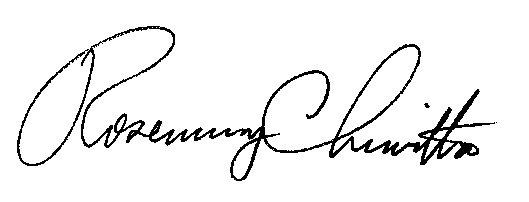 	Rosemary Chiavetta	SecretaryDocket No.  A-125103Stand Energy CorporationData Request1.	Reference Pennsylvania Natural Gas Supplier Annual Report for Calendar Year 2020 – Licensee selected the box that states it “Takes title to the Natural Gas (Supplier or Aggregator)”. Please verify that licensee is operating as a supplier and is taking title to natural gas.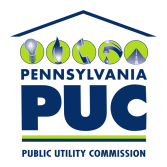 COMMONWEALTH OF PENNSYLVANIAPENNSYLVANIA PUBLIC UTILITY COMMISSION400 NORTH STREET, HARRISBURG, PA 17120IN REPLY PLEASE REFER TO OUR FILERosemary Chiavetta, SecretaryPennsylvania Public Utility Commission400 North StreetHarrisburg, PA 17120